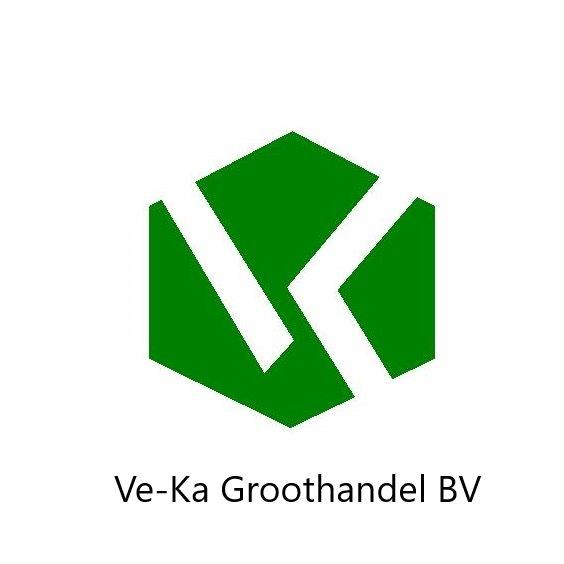 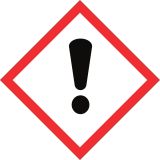 Kaliumcarbonaat  Potas                                                                                            WaarschuwingCas nr. 584-08-7EC nr. 209-529-3H-312 schadelijk bij contact met de huidH-315 veroorzaakt huid irritatieP319 veroorzaakt ernstige oogirritatieH-335 kan irritatie aan de luchtwegen veroorzaken.H-261 inademing  van  stof/rook/gas/nevel/damp/ spuitnevel  vermijdenP-280berschermende handschoenen/ kleding/oog/gelaats -bescherming dragenP 304+P340  na inademing persoon in frisse lucht brengen en ervoor zorgen dat deze gemakkelijk kan ademen.P305+P351 +P338 bij contact met de ogen: voorzichtig afspoelen met water gedurende een aantal minuten: contactlenzen verwijderen indien mogelijk. Blijven spoelen P405 achter slot en grendel bewaren.P 501 de inhoud van de verpakking verwerken volgens de plaatselijke/regionale/nationale/internationale voorschriftenVe-ka groothandel /industrieweg 7a /6621 BD Dreumel 0487571667